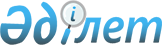 Об утверждении коэффициентов зонирования, учитывающих месторасположение объекта налогообложения в населенных пунктах Бурабайского районаПостановление акимата Бурабайского района Акмолинской области от 30 ноября 2020 года № а-12/467. Зарегистрировано Департаментом юстиции Акмолинской области 21 декабря 2020 года № 8250
      В соответствии с пунктом 6 статьи 529 Кодекса Республики Казахстан от 25 декабря 2017 года "О налогах и других обязательных платежах в бюджет (Налоговый кодекс)", акимат Бурабайского района ПОСТАНОВЛЯЕТ:
      1. Утвердить коэффициенты зонирования, учитывающие месторасположение объекта налогообложения в населенных пунктах Бурабайского района, согласно приложениям 1, 2, 3 к настоящему постановлению.
      2. Признать утратившим силу постановление акимата Бурабайского района "Об утверждении коэффициентов зонирования, учитывающих месторасположение объекта налогообложения в населенных пунктах Бурабайского района" от 29 ноября 2019 года № а-11/545 (зарегистрировано в Реестре государственной регистрации нормативных правовых актов № 7539, опубликовано 29 ноября 2019 года в Эталонном контрольном банке нормативных правовых актов Республики Казахстан в электронном виде).
      3. Контроль за исполнением настоящего постановления возложить на заместителя акима Бурабайского района Махметова Б.С.
      4. Настоящее постановление вступает в силу со дня государственной регистрации в Департаменте юстиции Акмолинской области и вводится в действие с 1 января 2021 года.
      "СОГЛАСОВАНО" Коэффициенты зонирования, учитывающие месторасположение объекта налогообложения в городе Щучинске Бурабайского района Коэффициенты зонирования, учитывающие месторасположение объекта налогообложения в поселке Бурабай Бурабайского района Коэффициенты зонирования, учитывающие месторасположение объекта налогообложения в сельских населенных пунктах Бурабайского района
					© 2012. РГП на ПХВ «Институт законодательства и правовой информации Республики Казахстан» Министерства юстиции Республики Казахстан
				
      Аким Бурабайского района

А.Муздыбаев

      Республиканское государственное
учреждение "Управление
государственных доходов по
Бурабайскому району
Департамента государственных
доходов по Акмолинской области
Комитета государственных
доходов Министерства финансов
Республики Казахстан"
Приложение 1
к постановлению акимата
Бурабайского района
от 30 ноября 2020 года
№ а-12/467
№
Месторасположение объекта налогообложения в городе Щучинске Бурабайского района
Коэффициент зонирования
1
Улицы города Щучинск: Мухтара Ауэзова - нечетная сторона № 1 - № 81, Мухтара Ауэзова – четная сторона № 2 - № 88, Набережная - нечетная сторона № 1 - № 115, Набережная - четная сторона № 2 - № 82, Боровская - нечетная сторона № 1 - № 107, Боровская - четная сторона № 2 - № 86, Абылай хана - нечетная сторона № 1 - № 67, Абылай хана - четная сторона № 2 - № 56, Ломоносова - четная сторона № 2 - № 70, Едомского - нечетная сторона № 1 - № 55, Едомского - четная сторона № 2 - № 70, Коммунистическая - нечетная сторона № 1 - № 49, Коммунистическая - четная сторона № 2 - № 46, Мира - нечетная сторона № 1 - № 39, Мира - четная сторона № 2 - № 36, Байтерек - нечетная сторона № 1 - № 35, Байтерек - четная сторона № 2 - № 42, Красноармейская - нечетная сторона № 1 - № 59, Красноармейская - четная сторона № 2 - № 72, Интернациональная - нечетная сторона № 1 - № 57, Интернациональная - четная сторона № 2 - № 74, Луначарского - нечетная сторона № 1 - № 77, Луначарского - четная сторона № 2 - № 108, Алаш - нечетная сторона № 1 - № 71, Алаш - четная сторона № 2 - № 100, Наурыз - нечетная сторона № 1 - № 63, Наурыз - четная сторона № 2 - № 68, Тургайская - нечетная сторона № 1 - № 61, Тургайская - четная сторона № 2 - № 64, Таулы № 1 - № 16, Мичурина № 1 - № 18, С. Разина № 1 - № 58, Динмухамеда Кунаева - нечетная сторона № 1 - № 61, Динмухамеда Кунаева - четная сторона № 2 - № 74, Меньщикова - нечетная сторона № 1 - № 59, Меньщикова - четная сторона № 2 - № 62, Пугачева – нечетная сторона № 1 - № 95, Октябрьская - нечетная сторона № 1 - № 63, Октябрьская - четная сторона № 2 - № 74, Галыма Елемесова - нечетная сторона № 1 - № 93, Галыма Елемесова - четная сторона № 2 - № 82;
2,6
2
улицы города Щучинск: Ломоносова - нечетная сторона № 1 - № 115, Шокана Уалиханова - нечетная сторона № 1 - № 119, Шокана Уалиханова - четная сторона № 2 - № 124, Сакена Сейфуллина - четная сторона № 2 - № 116, Сакена Сейфуллина - нечетная сторона № 1 - № 79, Парасат № 1 - № 33, Лермонтова - нечетная сторона № 1 - № 119, Лермонтова - четная сторона № 2 - № 82, Калинина - нечетная сторона № 1 - № 133, Калинина - четная сторона № 2 - № 134, Севастопольская - нечетная сторона № 21 - № 145, Севастопольская - четная сторона № 2 - № 144, Московская - нечетная сторона № 1 - № 157, Московская - четная сторона № 2 - № 156, Одесская - четная сторона № 2 - № 122, Набережная - нечетная сторона № 117 - № 149, Набережная - четная сторона № 84 - № 146, Боровская - нечетная сторона № 109 - № 179, Боровская - четная сторона № 88 - № 168, Мухтара Ауэзова № 83 - № 177, Мухтара Ауэзова - четная сторона № 90 - № 150, Абылай хана – нечетная сторона № 69 - № 127, Абылай хана - четная сторона № 58 - № 124, Интернациональная – нечетная сторона № 59 - № 131, Интернациональная - четная сторона № 76 - № 166, Луначарского - нечетная сторона № 79 - № 179, Луначарского - четная сторона № 110 - № 212, Галыма Елемесова - нечетная сторона № 95 - № 203, Галыма Елемесова - четная сторона № 84 - № 192, Октябрьская - нечетная сторона № 65 - № 177, Октябрьская - четная сторона № 76 - № 186, Алаш - нечетная сторона № 73 - № 185, Алаш - четная сторона № 102 - № 212, Пугачева - нечетная сторона № 97 - № 199, Пугачева - четная сторона № 92 - № 208, Толкунова - нечетная сторона № 85 - № 203, Толкунова - четная сторона № 114 - № 216, Степная - четная сторона № 90 - № 166, Степная - нечетная сторона № 87 - № 171, Окжетпес - нечетная сторона № 75 - № 137, Окжетпес - четная сторона № 68 - № 132, Лесная - нечетная сторона № 65 - № 127, Лесная - четная сторона № 68 - № 132, Табигат - нечетная сторона № 1 - № 77, Табигат - четная сторона № 18 - № 126, Атамекен - нечетная сторона № 1 - № 45, Думан – нечетная сторона № 17 - № 39;
2,6
3
улицы города Щучинск: Пугачева - четная сторона № 210 - № 240, Толкунова - нечетная сторона № 205 - № 239, Толкунова - четная сторона № 218 - № 260, Одесская – нечетная сторона № 67 - № 141, Одесская – четная сторона № 124 - № 154, Степная - нечетная сторона № 173 - № 211, Степная - четная сторона № 168 - № 204, Окжетпес - нечетная сторона № 139 - № 171, Окжетпес - четная сторона № 134 - № 148, Лесная - нечетная сторона № 133 - № 153, Лесная - четная сторона № 134 - № 146, Табигат - нечетная сторона № 113 - № 127, Табигат - четная сторона № 134 - № 196, Ахмет Байтурсынулы - нечетная сторона № 1 - № 125, Ахмет Байтурсынулы- четная сторона № 2 - № 138, Атамекен – четная сторона № 6 - № 44, Акан сери - нечетная сторона № 1 - № 97, Акан сери- четная сторона № 2 - № 118, Алтын дан - нечетная сторона № 1 - № 61, Алтын дан - четная сторона № 2 - № 94, Дорожная - нечетная сторона № 1 - № 69, Дорожная - четная сторона № 2 - № 84, Кенжайлау - нечетная сторона № 1 - № 47, Кенжайлау- четная сторона № 2 - № 30, Сарыжайлау № 1 - № 42;
2,5
4
улицы города Щучинск: Чапаева № 1 - № 13, Набережная - нечетная сторона № 161 - № 177, Набережная – четная сторона № 158 - № 172, Боровская - нечетная сторона № 181 - № 219, Боровская - четная сторона № 170 - № 218, Мухтара Ауэзова - нечетная сторона № 179 - № 199, Мухтара Ауэзова - четная сторона № 152 - № 168, Абылай хана - нечетная сторона № 129 - № 157, Абылай хана - четная сторона № 126 - № 136, Интернациональная - нечетная сторона № 131 - № 139, Интернациональная - четная сторона № 168 - № 178, Луначарского - нечетная сторона № 181 - № 199, Луначарского - четная сторона № 214 - № 228, Галыма Елемесова - нечетная сторона № 205 - № 213, Галыма Елемесова - четная сторона № 194 - № 200, Октябрьская - нечетная сторона № 179 - № 211, Октябрьская - четная сторона № 188 - № 238, Алаш - нечетная сторона № 211 - № 221, Алаш - четная сторона № 236 - № 266, Пугачева - нечетная сторона № 231 - № 243, Пугачева - четная сторона № 240 - № 254, Толкунова - нечетная сторона № 241 - № 251, Толкунова - четная сторона № 62 - № 274, Степная - нечетная сторона № 219 - № 233, Степная - четная сторона № 214 - № 230, Окжетпес - нечетная сторона № 181 - № 201, Окжетпес - четная сторона № 150 - № 172, Фрунзе - нечетная сторона № 1 - № 39, Фрунзе - четная сторона № 2 - № 46, Московская - нечетная сторона № 1 - № 27, Московская - четная сторона № 2 - № 30, Севастопольская – нечетная сторона № 1 - № 19, Восточная № 1 - № 34, Жас улан № 1 - № 29, Шевченко № 1 - № 9, Малик Габдуллин - нечетная сторона № 37 - № 101, Малик Габдуллин - четная сторона № 36 - № 80, Бейбитшилик № 1 – № 64 а, Войкова № 1 - № 84, Щучинская № 1 - № 45, Морозова № 1 - № 109, Саяхат № 1 - № 36, Циалковского № 1 - № 58, Мерей № 1 - № 39, Арман № 1 - № 49, Куйбышева № 1 - № 106, Батыс № 1 - № 119, Тулпар № 1 - № 102, Коктем № 1 - № 41;
2,5
5
улицы города Щучинск: Гагарина № 1 - № 32, Арлан № 1 - № 64, Галея Ахмадеева № 1 - № 82, Ардагерлер № 1 - № 110, Откел № 1 - № 116, Темиржол № 1 - № 114, Ырыс № 1 - № 94, Еркиндик № 1 - № 86, Чкалова № 1 - № 84, Казахстанская № 1 - № 139, Абая Кунанбаева № 28 - № 86, Шамшырак № 1 - № 10, Горького № 1 - № 48, Маяковского № 1 - № 78, Котовского № 1 - № 146, Жайлау № 1 - № 35, Толкын № 1 - № 39, Самал № 1 - № 28, Айнакол № 1 - № 81, Свердлова № 1 - № 37, С. Лазо № 1 - № 80, Казыналы № 1 - № 17, Мельничная № 1 - № 40, Береке № 1 - № 11, Бирлик № 1 - № 35, Ынтымак № 1 - № 38, Жигер № 1 - № 48, Жагалау № 1 - № 42, Дидар № 1 - № 32, Урымкай № 1 - № 30;
2,5
6
улицы города Щучинск: Пугачева - четная сторона № 2 - № 90, Толкунова - нечетная сторона № 1 - № 83, Толкунова - четная сторона № 2 - № 112, Степная - нечетная сторона № 1 - № 85, Степная - четная сторона № 2 - № 88, Окжетпес - нечетная сторона № 1 - № 73, Окжетпес - четная сторона № 2 - № 66, Лесная - нечетная сторона № 1 - № 63, Лесная - четная сторона № 2 - № 66, Тумар – нечетная сторона № 1 - № 51, Коктау № 1 - № 30, Трудовая № 1 - № 45, Энергетиков № 1 - № 45, Аксай № 1 - № 16, Аккайын № 1 - № 22, Фабричная № 1 - № 9, Шанырак № 1 - № 17, Берен № 1 - № 29, 2 - я Фабричная № 1 - № 11, Коктобе № 1 - № 35;
2,5
7
улицы города Щучинск: Аксу № 1 - № 55, Енбек № 1 - № 31, Курылыс № 1 - № 46, Саулет № 8 а - № 33 а, Амангельды Иманова № 1 - № 110, Аскартау № 1 - № 130, Арасан № 1 - № 9, Достык № 1 - № 90, Арай № 1 - № 102, Кулагер № 1 - № 48, Алтын куз № 1 - № 16, Балауса № 1 - № 3, Туран № 1 - № 37, Мамыр № 1 - № 34, Кокчетавская № 1 - № 48, Акбидай № 1 - № 50, Карагайлы № 1 - № 52, Акбулак № 1 - № 34;
2,5
8
улицы города Щучинск: урочище Баянбай № 1 – № 9, земельные участки: № 01-177-001-1025, № 01-177-001-1620, № 01-177-001-923, № 01-177-040-107, № 01-177-001-1774, № 01-177-001-1519, № 01-177-001-1518, № 01-177-040-163, № 01-177-001-1595, № 01-177-001-1682, № 01-177-040-121, № 01-177-001-1546, № 01-177-001-1547, № 01-177-001-1795, № 01-177-040-135, № 01-177-040-136, № 01-177-040-186, № 01-177-040-170, № 01-177-001-1584, № 01-177-001-1428, № 01-177-001-1429, № 01-177-001-1407;
2,5
9
улицы города Щучинск: Кенесары № 1 - № 81, Канай би № 1 - № 249, Озерная № 1 - № 51, Ондирис № 1 - № 21, Тельмана № 1 - № 63, Магнитная № 1 - № 28, Нурлы жол № 1 - № 73, Центральная № 1 - № 23, Геологическая № 1 - № 23, Молодежная № 1 - № 37, Зеина Шашкина № 1 - № 22, Цветная № 1 - № 23, Садовая № 1 - № 40, Механизаторская № 1 - № 20, Верхняя № 1 - № 22, Кирова № 1 - № 72, микрорайон Болашак № 20 - № 59, Ботаническая № 1 - № 68, Темирязева № 1 - № 14, Чехова № 1 - № 12, Товарищеская № 1 - № 14, Солтустик № 1 - № 22, Северная № 1 - № 15, Пушкина № 1 - № 12, 2 - я Пушкина № 1 - № 35;
2,6
10
улицы города Щучинск: микрорайон Заречный: 1 - линия, 2 - линия, 3 - линия, 5 - линия, 6 - линия, 7 - линия, 8 - линия, 9 - линия, 10 - линия, Минская № 1 - № 52, Нижняя № 53 - № 92;
2,5
11
улицы города Щучинск: Кентау № 1 - № 7, Зеленая № 1 - № 45, Приозерная № 1 - № 27;
2,6
12
Микрорайон Црб № 1 - № 5, Катаркольская № 1 - № 11, микрорайон Бармашино № 1 - № 26, микрорайон Бармашино 1 линия № 1- № 8, микрорайон Бармашино 2 линия № 1 - № 14, микрорайон Бармашино 3 линия № 1 - № 25, микрорайон Бармашино 4 линия № 1 - № 13, микрорайон Бармашино 5 линия № 1 - № 17;
2,6
13
потребительский кооператив "Щучинское добровольное товарищество садоводов – любителей", улица Кирпичный завод № 1 – № 20;
2,5
14
улицы города Щучинск: Трудовая № 2 - № 38, Сарыарка № 1 - № 25, Думан - четная сторона № 2 - № 20, Тумар - четная сторона № 2 - № 30, Сакена Сейфуллина – четная сторона № 118 - № 134, Акжол № 1 - № 12.
2,5Приложение 2
к постановлению акимата
Бурабайского района
от 30 ноября 2020 года
№ а-12/467
№
Месторасположение объекта налогообложения в поселке Бурабай Бурабайского района
Коэффициент зонирования
1
Поселок Бурабай;
2,6
1
село Окжетпес (поселок Бурабай);
2,6
2
село Сарыбулак (поселок Бурабай).
2,6Приложение 3
к постановлению акимата
Бурабайского района
от 30 ноября 2020 года
№ а-12/467
№
Месторасположение объекта налогообложения в сельских населенных пунктах Бурабайского района
Коэффициент зонирования
1
Село Кенесары (Кенесаринский сельский округ);
2,0
1
село Катарколь (Катаркольский сельский округ);
2,5
1
село Атамекен (сельский округ Атамекен);
2,4
1
село Зеленый Бор (Зеленоборский сельский округ) ;
2,6
1
село Урумкай (Урумкайский сельский округ);
2,0
1
село Златополье (Златопольский сельский округ);
2,0
1
потребительский кооператив "Боровское добровольное товарищество садоводов любителей" (Зеленоборский сельский округ);
1,9
1
потребительский кооператив "Садоводческое товарищество Дружба" (Зеленоборский сельский округ);
1,9
2
село Кызылагаш (Абылайханский сельский округ);
2,4
2
село Жасыл (сельский округ Атамекен);
2,4
2
село Акылбай (Абылайханский сельский округ);
2,4
2
село Озерное (Абылайханский сельский округ);
1,6
2
село Успеноюрьевка (Успеноюрьевский сельский округ);
1,9
2
село Баянбай (Кенесаринский сельский округ);
1,4
2
село Каражар (сельский округ Атамекен);
2,4
2
село Клинцы (Успеноюрьевский сельский округ);
1,3
2
село Карашилик (Урумкайский сельский округ);
1,9
2
село Жанажол (сельский округ Атамекен);
1,4
2
село Красный Кордон (Урумкайский сельский округ);
1,6
2
село Жаркайын (сельский округ Атамекен);
1,3
2
село Ключевое (Катаркольский сельский округ);
1,5
2
село Молбаза (Зеленоборский сельский округ);
2,1
2
село Савинка (Златопольский сельский округ);
1,9
2
село Веденовка (Веденовский сельский округ);
2,0
3 
село Сотниковка (Златопольский сельский округ);
1,3
3 
село Вишневое (Катаркольский сельский округ);
1,5
3 
село Сосновка (Катаркольский сельский округ);
1,8
3 
село Шиели (сельский округ Атамекен);
2,1
3 
село Наурызбай батыра (Зеленоборский сельский округ);
2,4
3 
село Дмитриевка (Урумкайский сельский округ);
1,9
3 
село Корнекты (Урумкайский сельский округ);
1,5
3 
село Кымызынай (Зеленоборский сельский округ);
2,3
3 
село Жанаталап (Зеленоборский сельский округ);
2,4
3 
село Брусиловка (Кенесаринский сельский округ);
1,0
3 
село Карабауыр (Абылайханский сельский округ);
2,1
3 
село Ульгиалган (Успеноюрьевский сельский округ);
1,3
3 
село Обалы (Златопольский сельский округ);
1,8
3 
село Лесной Хутор (Златопольский сельский округ);
1,3
3 
село Тулькули (Златопольский сельский округ);
1,6
3 
село Мадениет (Зеленоборский сельский округ);
2,5
3 
село Кульстан (Урумкайский сельский округ);
1,1
3 
село Ынталы (Урумкайский сельский округ);
1,1
3 
село Киндыккарагай (Урумкайский сельский округ);
1,3
4
село Райгородок (Успеноюрьевский сельский округ);
1,3
4
село Николаевка (Успеноюрьевский сельский округ);
1,7
4
село Новоандреевка (Златопольский сельский округ);
1,3
4
село Карагай (Успеноюрьевский сельский округ);
1,3
4
село Жанатуган (Веденовский сельский округ);
1,0
4
село Карабулак (Веденовский сельский округ);
1,4
5
село Федосеевка (Веденовский сельский округ).
1,4